О внесении изменения в постановление администрации Амурзетского сельского поселения от 09.11.2018 № 102 «Об утверждении Положения о  порядке получения лицами, замещающими должности муниципальной службы в администрации Амурзетского поселения на участие в управлении политической партией; участия на безвозмездной основе в управлении органом профессионального союза, в том числе выборным органом первичной профсоюзной организации, созданной в органе местного самоуправления, аппарате избирательной комиссии муниципального образования; участия в съезде (конференции) или общем собрании иной общественной организации, жилищного, жилищно-строительного, гаражного кооперативов, товарищества собственников недвижимости; участия на безвозмездной основе в управлении указанными некоммерческими организациями (кроме политической партии и органа профессионального союза, в том числе выборного органа первичной профсоюзной организации, созданной в органе местного самоуправления, аппарате избирательной комиссии муниципального образования) в качестве единоличного исполнительного органа или вхождения в состав их коллегиальных органов управления» В целях приведения в соответствие с пунктом 3 части 1 статьи 14Федерального закона от 02.03.2007 № 25-ФЗ «О муниципальной службе в Российской Федерации», администрация сельского поселения ПОСТАНОВЛЯЕТ:1. Внести в постановление администрации Амурзетского сельского поселения от 09.11.2018 № 102 ««Об утверждении Положения о  порядке получения лицами, замещающими должности муниципальной службы в администрации Амурзетского поселения на участие в управлении политической партией; участия на безвозмездной основе в управлении органом профессионального союза, в том числе выборным органом первичной профсоюзной организации, созданной в органе местного самоуправления, аппарате избирательной комиссии муниципального образования; участия в съезде (конференции) или общем собрании иной общественной организации, жилищного, жилищно-строительного, гаражного кооперативов, товарищества собственников недвижимости; участия на безвозмездной основе в управлении указанными некоммерческими организациями (кроме политической партии и органа профессионального союза, в том числе выборного органа первичной профсоюзной организации, созданной в органе местного самоуправления, аппарате избирательной комиссии муниципального образования) в качестве единоличного исполнительного органа или вхождения в состав их коллегиальных органов управления» следующее изменение: 1.1. Наименование постановления администрации Амурзетского сельского поселения дополнить фразой «разрешение главы администрации Амурзетского сельского поселения» перед текстом «на участие в управлении политической партией; участия на безвозмездной основе в управлении органом профессионального союза, в том числе выборным органом первичной профсоюзной организации, созданной в органе местного самоуправления, аппарате избирательной комиссии муниципального образования; участия в съезде (конференции) или общем собрании иной общественной организации, жилищного, жилищно-строительного, гаражного кооперативов, товарищества собственников недвижимости; участия на безвозмездной основе в управлении указанными некоммерческими организациями (кроме политической партии и органа профессионального союза, в том числе выборного органа первичной профсоюзной организации, созданной в органе местного самоуправления, аппарате избирательной комиссии муниципального образования) в качестве единоличного исполнительного органа или вхождения в состав их коллегиальных органов управления».2. Опубликовать настоящее постановление в Информационном вестнике Амурзетского сельского поселения и на интернет сайте Амурзетского сельского поселения.3. Контроль за исполнением настоящего постановления оставляю за собой.	4. Настоящее постановление вступает в силу после дня его официального опубликования.Заместитель  главы администрации сельского поселения						        А.В. АлександровМуниципальное образование «Амурзетское сельское поселение»Октябрьского муниципального районаЕврейской автономной областиАДМИНИСТРАЦИЯ СЕЛЬСКОГО ПОСЕЛЕНИЯ  Постановление Муниципальное образование «Амурзетское сельское поселение»Октябрьского муниципального районаЕврейской автономной областиАДМИНИСТРАЦИЯ СЕЛЬСКОГО ПОСЕЛЕНИЯ  Постановление Муниципальное образование «Амурзетское сельское поселение»Октябрьского муниципального районаЕврейской автономной областиАДМИНИСТРАЦИЯ СЕЛЬСКОГО ПОСЕЛЕНИЯ  Постановление 28.05.2019        №  50с. Амурзетс. Амурзетс. Амурзет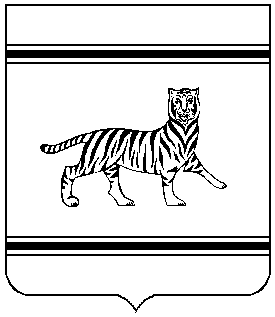 